Podpisz przedstawione na obrazkach zawody po rosyjsku. 1	2	3	4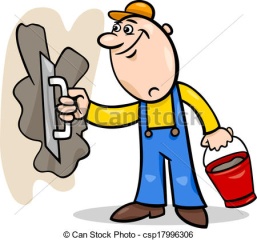 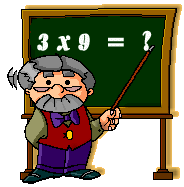 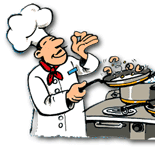 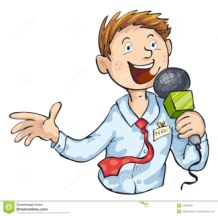 …………………………………………………………………………………………………………………………………………………………….5	6	7	8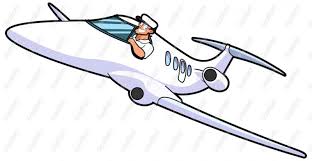 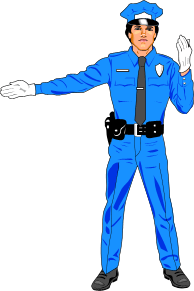 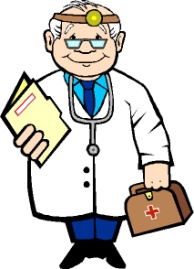 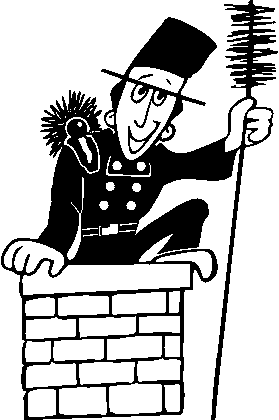 …………………………………………………………………………………………………………………………………………………………….9	10	11	12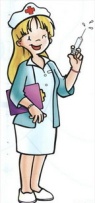 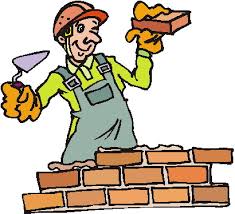 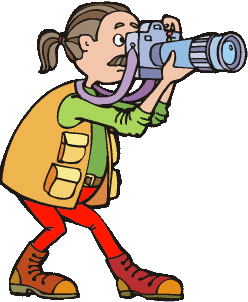 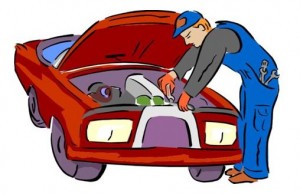 …………………………………………………………………………………………………………………………………………………………….13	14	15	15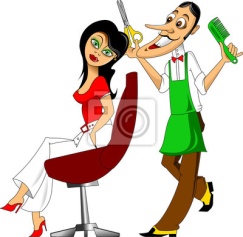 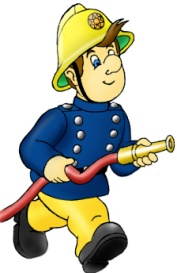 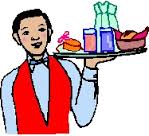 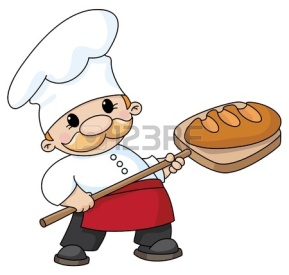 ……………………………………………………………………………………………………………………………………………………………